Le rapprochement bancaireEntrainement 5-1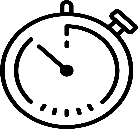 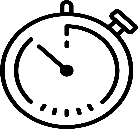 Établir le plus rapidement possible un rapprochement bancaire En rapprochant le compte 512200 du relevé bancaire de notre banque et de l’état de rapprochement précédent (document 1 à 3). La technique du lettrage est utilisée pour pointer les opérations communes aux 2 comptes.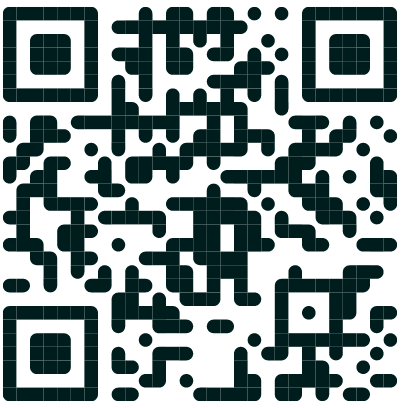 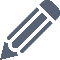 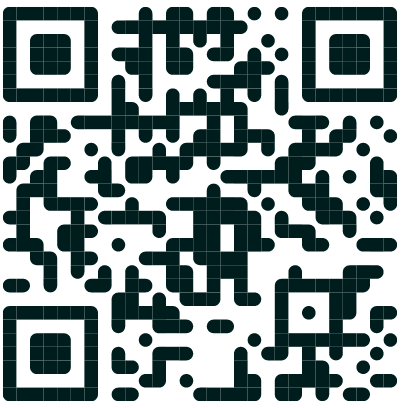 En relevant les différences et en établissant l’état de rapprochement de la période (annexe 1).En indiquant les actions à mener suite au rapprochement bancaire (annexe 2 & procédures)Option - Pour aller plus loin…En présentant l’écriture comptable de régularisation (annexe 3)  En renseignant la page web 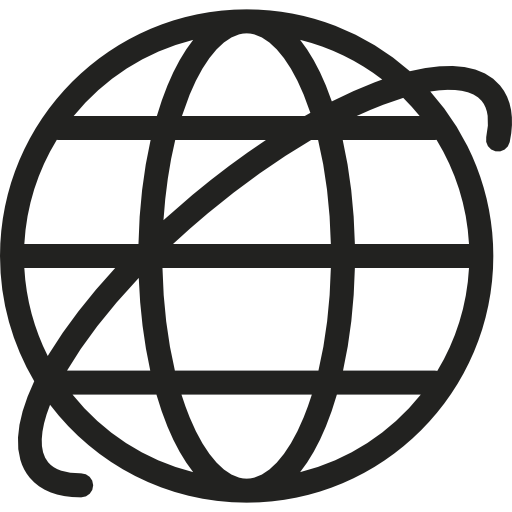 « Entrainement 5-1 – Le rapprochement bancaire »Extrait du plan comptableProcédures à consulterProcédure 1 - Les règlements clientsProcédure 2 - Les règlements fournisseursTypes d’actions de correction ou d’ajustementDocument 1 - ÉTAT de RAPPROCHEMENT du MOIS PRÉCÉDENTAnnexe 1 - ÉTAT de RAPPROCHEMENT au 15.05.20NAnnexe 2 – Actions à menerDocument 2 - ÉDITION du COMPTE 512200 BANQUE à partir de notre PGIZ = valeur rapprochée au titre de la précédente période! = symbole utilisé en cas d’erreur Document 2 - Banque en ligne / Édition du relevé bancaire depuis le site www.bancatous.frLes sommes qui figurent sur le relevé bancaire sont réputées exactes.Pour aller plus loin / Annexe 3 - JOURNAL de BANQUEMon atelier pour m’entrainer à…Lettrer le compte 512 et le relevé de compte de la banqueÉtablir un état de rapprochementIndiquer les actions correctivesEXTRAIT du PLAN de COMPTESEXTRAIT du PLAN de COMPTESJOURNAUXJOURNAUXNUMÉROINTITULÉ du COMPTECODEINTITULÉ du JOURNAL401EDF01Fournisseur EDFACJournal des achats401ORA01Fournisseur OrangeVTJournal des ventes401MEL00Fournisseur MelvitaCAJournal de caisse44566000TVA déductible sur A.B.S.BQJournal de banque51120000Chèques à encaisserODJournal des opérations diverses51210000Banque62700000Services bancaires66100000Charges d’intérêtsCréer l’encaissement client dans le PGICréer le paiement fournisseur dans le PGIPasser l’écriture comptable de frais générauxContrepasser l’écriture comptable pour l’annulerPasser l’écriture corrective (erreur saisie)Passer l’écriture corrective (erreur de compte)CONTRÔLE du COMPTE BANQUE au 30.04.20NCONTRÔLE du COMPTE BANQUE au 30.04.20NCONTRÔLE du COMPTE BANQUE au 30.04.20NCONTRÔLE du COMPTE BANQUE au 30.04.20NCONTRÔLE du COMPTE BANQUE au 30.04.20NOPÉRATIONSMONTANTSOLDE du compte banque dans nos livres au 30.04.20NSolde D+9 991,81SOLDE du compte banque dans nos livres au 30.04.20NSolde C−+DÉPENSES NON DÉBITÉES sur le relevé bancaireDÉPENSES NON DÉBITÉES sur le relevé bancaireDÉPENSES NON DÉBITÉES sur le relevé bancaireDÉPENSES NON DÉBITÉES sur le relevé bancairePaiement par chèque 5614Paiement par chèque 5614+445,62Paiement par chèque 5619Paiement par chèque 5619+895,25−DÉPENSES NON CRÉDITÉES sur le relevé bancaireDÉPENSES NON CRÉDITÉES sur le relevé bancaireDÉPENSES NON CRÉDITÉES sur le relevé bancaireDÉPENSES NON CRÉDITÉES sur le relevé bancaireDépôts d’espècesDépôts d’espèces−5 545,88Remise de chèquesRemise de chèques−2 259,60Remise de chèquesRemise de chèques−3 521,12±RECTIFICATIONS DIVERSESRECTIFICATIONS DIVERSESRECTIFICATIONS DIVERSESRECTIFICATIONS DIVERSESSOLDE du relevé bancaire au 30.04.20NSolde C+6,08SOLDE du relevé bancaire au 30.04.20NSolde D−ÉTAT DE RAPPROCHEMENT – PÉRIODE du 01.05 au 15.05.20NÉTAT DE RAPPROCHEMENT – PÉRIODE du 01.05 au 15.05.20NÉTAT DE RAPPROCHEMENT – PÉRIODE du 01.05 au 15.05.20NÉTAT DE RAPPROCHEMENT – PÉRIODE du 01.05 au 15.05.20NÉTAT DE RAPPROCHEMENT – PÉRIODE du 01.05 au 15.05.20NÉTAT DE RAPPROCHEMENT – PÉRIODE du 01.05 au 15.05.20NCOMPTE 512200 tenu par notre SOCIÉTÉCOMPTE 512200 tenu par notre SOCIÉTÉCOMPTE 512200 tenu par notre SOCIÉTÉNotre COMPTE tenu par la BANQUENotre COMPTE tenu par la BANQUENotre COMPTE tenu par la BANQUEOPÉRATIONSDÉBITCRÉDITOPÉRATIONSDÉBITCRÉDITE02E02E03E04E05E06TOTAUXTOTAUXSOLDES RECTIFIÉSSOLDES RECTIFIÉSOpérationMontant(+/-)ActionsE02E03En date du : 15.05.20NEn date du : 15.05.20NEn date du : 15.05.20NEn date du : 15.05.20NGRAND LIVRE PARTIEL DE L’ENTREPRISEGRAND LIVRE PARTIEL DE L’ENTREPRISEGRAND LIVRE PARTIEL DE L’ENTREPRISEGRAND LIVRE PARTIEL DE L’ENTREPRISEGRAND LIVRE PARTIEL DE L’ENTREPRISEDu 01.05 au 15.05.20NDu 01.05 au 15.05.20NDu 01.05 au 15.05.20NDu 01.05 au 15.05.20NDu compte 512200 au 512200Du compte 512200 au 512200Du compte 512200 au 512200Du compte 512200 au 512200Du compte 512200 au 512200JLDateN° de pièceLibellé de l’écritureLibellé de l’écritureDÉBITLTCRÉDITSOLDE1BQ01/05Solde au 30.04.20NSolde au 30.04.20N9 991.812BQ01/055619Chèque BonneterreChèque Bonneterre89.989 901.833BQ01/055620VIR DanivalVIR Danival8 544.951 356.884BQ02/056629Virement Chris’ MusiqueVirement Chris’ Musique225.411 582.295BQ02/058051Remise d’espècesRemise d’espèces2 554.954 137.246BQ03/053352Remise de chèques clientsRemise de chèques clients1 990.006 127.247BQ04/059011Retrait d’espècesRetrait d’espèces150.005 977.248BQ06/055621Chèque AlizaireChèque Alizaire354.235 623.019BQ07/055622Chèque MelvitaChèque Melvita2 323.233 299.7810BQ08/053353Remise de chèques clientsRemise de chèques clients3 056.886 356.6611BQ08/054432Prélèvement EngiePrélèvement Engie159.906 196.7612BQ08/057254Carte Bleue La PapéthèqueCarte Bleue La Papéthèque49.006 147.7613BQ09/055623Chèque CramponChèque Crampon491.375 656.3914BQ10/053354Remise de chèques clientsRemise de chèques clients1 998.307 654.6915BQ10/050221Frais bancairesFrais bancaires12.007 642.6916BQ11/055624Chèque AvicenneChèque Avicenne400.007 242.6917BQ12/055625Chèque Planète MusiqueChèque Planète Musique336.986 905.7118BQ13/055626Chèque PronaturaChèque Pronatura124.506 781.2119BQ14/053355Remise de chèques clientsRemise de chèques clients1 445.668 226.8720BQ15/054433Prélèvement OrangePrélèvement Orange390.007836.87COMPTE 512200COMPTE 512200COMPTE 512200COMPTE 512200SOLDE DÉBITEURSOLDE DÉBITEURSOLDE DÉBITEUR7 836.87Compte courant 96868325770 Compte courant 96868325770 Compte courant 96868325770 BIC code Swift : BANC42FRBIC code Swift : BANC42FRBIC code Swift : BANC42FRIBAN : FR76 3745 2697 0096 8683 2577 033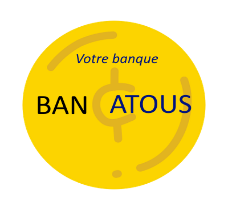 IBAN : FR76 3745 2697 0096 8683 2577 033IBAN : FR76 3745 2697 0096 8683 2577 033IBAN : FR76 3745 2697 0096 8683 2577 033IBAN : FR76 3745 2697 0096 8683 2577 033IBAN : FR76 3745 2697 0096 8683 2577 03331SOLDE CRÉDITEUR au 01.05.20NSOLDE CRÉDITEUR au 01.05.20NSOLDE CRÉDITEUR au 01.05.20NSOLDE CRÉDITEUR au 01.05.20NDateOpérationsDate de valeurDÉBITDÉBITLTCRÉDIT2101/05Solde à nouveau6.082201/05Dépôt d’espèces03.055 545.882302/05Chèque 561929.04895.25895.252402/05Remise de chèques clients04.052 259.602502/05Remise de chèques clients04.053 521.122604/05Chèque 561430.04445.62445.622704/05Remise de chèques clients06.051 990.002804/05Virement La vie Claire04.05225.412905/05VIR 5620 02.058 544.958 544.953007/05Retrait d’espèces05.05150.00150.003108/05Prélèvement Engie06.05159.90159.903208/05Chèque 562206.052 332.232 332.233308/05Frais de tenue de compte (dont TVA 20 %)07.0512.0012.003410/05Remise de chèques clients12.053 056.883511/05Paiement par chèque 562309.05491.37491.373612/05CB Papéthèque10.0549.0049.003712/05Remise de chèques clients14.051 998.303813/05Chèque 562511.05336.98336.983913/05Chèque 562111.05354.23354.234014/05Prélèvement Orange16.05390.00390.00SOLDE CRÉDITEUR au 15.05.20NSOLDE CRÉDITEUR au 15.05.20NSOLDE CRÉDITEUR au 15.05.20NSOLDE CRÉDITEUR au 15.05.20NSOLDE CRÉDITEUR au 15.05.20N4 441.74JOURNAL BQ - BANQUEJOURNAL BQ - BANQUEJOURNAL BQ - BANQUEJOURNAL BQ - BANQUEJOURNAL BQ - BANQUEBQQ05520NcodecodecodemoismoismoisannéeannéeannéeannéeannéeLaisser une ligne blanche après chaque enregistrementLaisser une ligne blanche après chaque enregistrementLaisser une ligne blanche après chaque enregistrementLaisser une ligne blanche après chaque enregistrementLaisser une ligne blanche après chaque enregistrementLaisser une ligne blanche après chaque enregistrementLaisser une ligne blanche après chaque enregistrementLaisser une ligne blanche après chaque enregistrementLaisser une ligne blanche après chaque enregistrementLaisser une ligne blanche après chaque enregistrementLaisser une ligne blanche après chaque enregistrementLaisser une ligne blanche après chaque enregistrementLaisser une ligne blanche après chaque enregistrementLaisser une ligne blanche après chaque enregistrementLaisser une ligne blanche après chaque enregistrementLaisser une ligne blanche après chaque enregistrementLaisser une ligne blanche après chaque enregistrementLaisser une ligne blanche après chaque enregistrementLaisser une ligne blanche après chaque enregistrementLaisser une ligne blanche après chaque enregistrementLaisser une ligne blanche après chaque enregistrementLaisser une ligne blanche après chaque enregistrementLaisser une ligne blanche après chaque enregistrementLaisser une ligne blanche après chaque enregistrementJourN° de compteDÉBITCRÉDITLibellé de l’écritureLibellé de l’écritureLibellé de l’écritureLibellé de l’écritureLibellé de l’écritureLibellé de l’écritureLibellé de l’écritureLibellé de l’écritureLibellé de l’écritureLibellé de l’écritureLibellé de l’écritureLibellé de l’écritureLibellé de l’écritureLibellé de l’écritureLibellé de l’écritureLibellé de l’écritureLibellé de l’écritureLibellé de l’écritureLibellé de l’écritureE02TOTAUX à reporterTOTAUX à reporter